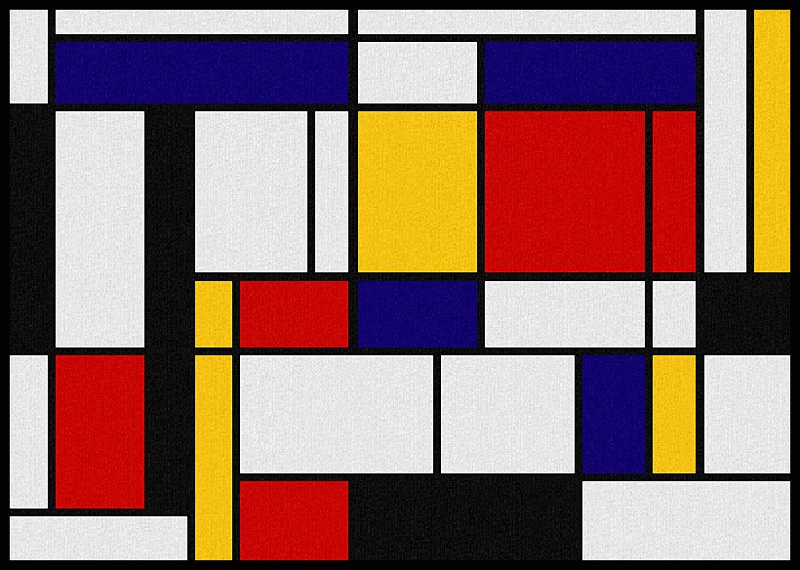 Actor #1Actor #2Actor #1Actor #2Actor #1Actor #2Actor #1Actor #2Actor #1Actor #2Actor #1Actor #2Actor #1Actor #2Actor #1Actor #2